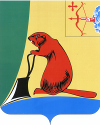 О внесении изменений в решение Тужинской районной Думы от 12.12.2008 № 36/288 «Об утверждении Положения о бюджетном процессе в Тужинском муниципальном районе»	 В соответствии с Бюджетным кодексом Российской Федерации, Федеральным законом от 06.10.2003 № 131-ФЗ «Об общих принципах организации местного самоуправления в Российской Федерации», Законом Кировской области от 28.09.2007 № 162-ЗО «О бюджетном процессе в Кировской области» (в ред. от 29.04.2013), на основании Устава муниципального образования Тужинский муниципальный район Тужинская районная Дума РЕШИЛА	1. Внести в решение Тужинской районной Думы от 12.12.2008 № 36/288 (в ред. от 29.03.2013), которым утверждено Положение о бюджетном процессе в Тужинском муниципальном районе» (далее – Положение), следующие изменения:  	1.1. Пункт 3 статьи 4 Положения изложить в следующей редакции: «3. Проект  бюджета района составляется и утверждается сроком на три года (очередной финансовый год и плановый период).».1.2. Пункт 3 статьи 10.1 Положения изложить в следующей редакции:«Объем бюджетных ассигнований дорожного фонда Тужинского муниципального района утверждается решением районной Думы о бюджете района на очередной финансовый год и плановый период.Дорожный фонд Тужинского муниципального района формируется за счет:акцизов на автомобильный бензин, прямогонный бензин, дизельное топливо, моторные масла для дизельных и карбюраторных (инжекторных) двигателей, производимые на территории Российской Федерации, подлежащих зачислению в бюджет муниципального района;поступлений в виде межбюджетных трансфертов из бюджетов бюджетной системы Российской Федерации на финансовое обеспечение дорожной деятельности в отношении автомобильных дорог общего пользования местного значения, а также капитального ремонта и ремонта дворовых территорий многоквартирных домов, проездов к дворовым территориям многоквартирных домов населенных пунктов Тужинского района;безвозмездных поступлений от физических и юридических лиц на финансовое обеспечение дорожной деятельности, в том числе добровольных пожертвований, в отношении автомобильных дорог общего пользования местного значения».1.3. Статью 11 Положения изложить в следующей редакции:«Статья 11. Муниципальные программы1. Муниципальные программы утверждаются администрацией района.Сроки реализации муниципальных программ определяются администрацией района в устанавливаемом ею порядке.2. Порядок принятия решений о разработке муниципальных программ, формирования и реализации указанных программ устанавливается муниципальным правовым актом администрации района.3. Объем бюджетных ассигнований на финансовое обеспечение муниципальных программ утверждается решением о бюджете по соответствующей каждой программе целевой статье расходов бюджета в соответствии с утвердившим программу муниципальным правовым актом администрации района.Муниципальные программы, предлагаемые к реализации начиная с очередного финансового года, а также изменения в ранее утвержденные муниципальные программы подлежат утверждению в сроки, установленные администрацией района.Муниципальные программы подлежат приведению в соответствие с решением о бюджете не позднее двух месяцев со дня вступления его в силу.4. По каждой муниципальной программе ежегодно проводится оценка эффективности ее реализации. Порядок проведения указанной оценки и ее критерии устанавливаются  администрацией района.По результатам указанной оценки администрацией района может быть принято решение о необходимости прекращения или об изменении начиная с очередного финансового года ранее утвержденной муниципальной программы, в том числе необходимости изменения объема бюджетных ассигнований на финансовое обеспечение реализации муниципальной программы.».1.4. В статье 14 Положения:1.4.1. Подпункт 6 пункта 1 изложить в следующей редакции:«6) осуществляют контроль в ходе рассмотрения отдельных вопросов исполнения соответствующих бюджетов на заседаниях рабочей группы Тужинской районной Думы, в ходе проводимых Думой слушаний и в связи с депутатскими запросами.»  1.4.3. Подпункт 12 пункта 1 изложить в следующей редакции:«12) осуществляет другие полномочия в соответствии с Бюджетным кодексом Российской Федерации, Федеральным законом от 6 октября 2003 года N 131-ФЗ "Об общих принципах организации местного самоуправления в Российской Федерации", Федеральным законом от 7 февраля 2011 года N 6-ФЗ "Об общих принципах организации и деятельности контрольно-счетных органов субъектов Российской Федерации и муниципальных образований", иными нормативными правовыми актами Российской Федерации, а также уставом Кировской области, уставом Тужинского муниципального района.»1.5. Статью 14 дополнить пунктом 1.1 следующего содержания:«1.1. Тужинской районной Думе в пределах ее компетенции по бюджетным вопросам, установленной Конституцией Российской Федерации, Бюджетным кодексом, иными нормативными правовыми актами Российской Федерации, для обеспечения ее полномочий  администрацией Тужинского муниципального района должна быть предоставлена вся необходимая информация.»1.6.  Статью 17 Положения изложить в следующей редакции:«Статья 17. Бюджетные полномочия Контрольно-счетной комиссии Тужинского района1. Контрольно-счетная комиссия Тужинского района осуществляет бюджетные полномочия по:аудиту эффективности, направленному на определение экономности и результативности использования бюджетных средств;экспертизе проектов решений о бюджете, о бюджетном процессе, в том числе обоснованности показателей (параметров и характеристик) бюджета;экспертизе муниципальных программ;анализу и мониторингу бюджетного процесса, в том числе подготовке предложений по устранению выявленных отклонений в бюджетном процессе и муниципальных нормативных правовых актов о бюджетном процессе в Тужинском муниципальном районе.подготовке предложений по совершенствованию осуществления главными администраторами бюджетных средств внутреннего финансового контроля и внутреннего финансового аудита;другим вопросам, установленным Федеральным законом от 7 февраля 2011 года N 6-ФЗ «Об общих принципах организации и деятельности контрольно-счетных органов субъектов Российской Федерации и муниципальных образований».2. Бюджетные полномочия контрольно-счетной комиссии осуществляются с соблюдением положений, установленных Федеральным законом от 7 февраля 2011 года N 6-ФЗ «Об общих принципах организации и деятельности контрольно-счетных органов субъектов Российской Федерации и муниципальных образований».1.7. Подпункт 10 пункта 1 статьи 18Положения исключить.1.8. Подпункт 5 пункта 1 статьи 20 Положения исключить.1.9. Дополнить статьей 20.1 следующего содержания:«Статья 20.1. Бюджетные полномочия главного распорядителя (распорядителя) бюджетных средств, главного администратора (администратора) доходов бюджета, главного администратора (администратора) источников финансирования дефицита бюджета по осуществлению внутреннего финансового контроля и внутреннего финансового аудита1. Главный распорядитель (распорядитель) бюджетных средств осуществляет внутренний финансовый контроль, направленный на:соблюдение внутренних стандартов и процедур составления и исполнения бюджета по расходам, составления бюджетной отчетности и ведения бюджетного учета этим главным распорядителем бюджетных средств и подведомственными ему распорядителями и получателями бюджетных средств;подготовку и организацию мер по повышению экономности и результативности использования бюджетных средств.2. Главный администратор (администратор) доходов бюджета осуществляет внутренний финансовый контроль, направленный на соблюдение внутренних стандартов и процедур составления и исполнения бюджета по доходам, составления бюджетной отчетности и ведения бюджетного учета этим главным администратором доходов бюджета и подведомственными администраторами доходов бюджета.3. Главный администратор (администратор) источников финансирования дефицита бюджета осуществляет внутренний финансовый контроль, направленный на соблюдение внутренних стандартов и процедур составления и исполнения бюджета по источникам финансирования дефицита бюджета, составления бюджетной отчетности и ведения бюджетного учета этим главным администратором источников финансирования дефицита бюджета и подведомственными администраторами источников финансирования дефицита бюджета.4. Главные распорядители (распорядители) бюджетных средств, главные администраторы (администраторы) доходов бюджета, главные администраторы (администраторы) источников финансирования дефицита бюджета (их уполномоченные должностные лица) осуществляют на основе функциональной независимости внутренний финансовый аудит в целях:оценки надежности внутреннего финансового контроля и подготовки рекомендаций по повышению его эффективности;подтверждения достоверности бюджетной отчетности и соответствия порядка ведения бюджетного учета методологии и стандартам бюджетного учета, установленным Министерством финансов Российской Федерации;подготовки предложений по повышению экономности и результативности использования бюджетных средств.5. Внутренний финансовый контроль и внутренний финансовый аудит осуществляются в соответствии с порядком, установленным администрацией Тужинского муниципального района.»1.10.В статье 21 Положения:1.10.1. подпункт 5 изложить в следующей редакции:	«5) ведет бюджетный учет (обеспечивает ведение бюджетного учета);»;	1.10.2.  в подпункте 6 слово «формирует» заменить словами «формирует бюджетную отчетность (обеспечивает формирование бюджетной отчетности)».1.11. Подпункт 2 пункта 2 статьи 27 изложить в следующей редакции:	«2) объемы бюджетных ассигнований по главным распорядителям бюджетных средств, разделам, подразделам классификации расходов бюджетов либо объемы бюджетных ассигнований по главным распорядителям бюджетных средств, муниципальным программам и внепрограммным направлениям деятельности;».	1.12. Статью 28 изложить в следующей редакции:«Статья 28. Состав показателей решения Думы о бюджете района	1. В решении о бюджете должны содержаться основные характеристики бюджета, к которым относятся общий объем доходов бюджета, общий объем расходов, дефицит (профицит) бюджета, а также иные показатели, установленные Бюджетным кодексом, законами Кировской области, муниципальными правовыми актами Думы (кроме решений о бюджете).2. В решении Думы о бюджете района должны содержаться нормативы распределения доходов между бюджетами поселений в случае, если они не установлены Бюджетным кодексом Российской Федерации, законом Кировской области о бюджете Кировской области, законами Кировской области и муниципальными правовыми актами, принятыми в соответствии с положениями  Бюджетного кодекса Российской Федерации.3. Решением о бюджете утверждаются:перечень главных администраторов доходов бюджета;перечень главных администраторов источников финансирования дефицита бюджета;распределение бюджетных ассигнований по разделам, подразделам, целевым статьям, группам (группам и подгруппам) видов расходов либо по разделам, подразделам, целевым статьям (государственным (муниципальным) программам и непрограммным направлениям деятельности), группам (группам и подгруппам) видов расходов и (или) по целевым статьям (государственным (муниципальным) программам и непрограммным направлениям деятельности), группам (группам и подгруппам) видов расходов классификации расходов бюджетов на очередной финансовый год (очередной финансовый год и плановый период), а также по разделам и подразделам классификации расходов бюджетов в случаях, установленных соответственно Бюджетным кодексом Российской Федерации, законом Кировской области, муниципальным правовым актом Думы;ведомственная структура расходов бюджета на очередной финансовый год (очередной финансовый год и плановый период);общий объем бюджетных ассигнований, направляемых на исполнение публичных нормативных обязательств;объем межбюджетных трансфертов, получаемых из других бюджетов и (или) предоставляемых другим бюджетам бюджетной системы Российской Федерации в очередном финансовом году (очередном финансовом году и плановом периоде);общий объем условно утверждаемых (утвержденных) расходов в случае утверждения бюджета на очередной финансовый год и плановый период на первый год планового периода в объеме не менее 2,5 процента общего объема расходов бюджета (без учета расходов бюджета, предусмотренных за счет межбюджетных трансфертов из других бюджетов бюджетной системы Российской Федерации, имеющих целевое назначение), на второй год планового периода в объеме не менее 5 процентов общего объема расходов бюджета (без учета расходов бюджета, предусмотренных за счет межбюджетных трансфертов из других бюджетов бюджетной системы Российской Федерации, имеющих целевое назначение);источники финансирования дефицита бюджета на очередной финансовый год (очередной финансовый год и плановый период);верхний предел муниципального внутреннего долга по состоянию на 1 января года, следующего за очередным финансовым годом (очередным финансовым годом и каждым годом планового периода), с указанием в том числе верхнего предела долга по  муниципальным гарантиям;иные показатели бюджета района, установленные соответственно Бюджетным кодексом Российской Федерации, законом Кировской области, муниципальным правовым актом Думы.».1.13. Из пункта 1 статьи 36.1Положения слова «не более шести раз в год» исключить.1.14. Пункт 6 статьи 39 Положения дополнить словами «, кроме операций по управлению остатками средств на едином счете бюджета».1.15. В статье 40 Положения:1.15.1. пункт 1 изложить в следующей редакции:«1. Учет операций по исполнению бюджета, осуществляемых участниками бюджетного процесса в рамках их бюджетных полномочий, производится на лицевых счетах, открываемых в соответствии с положениями Бюджетного кодекса Российской Федерации в Федеральном казначействе, в Финансовом управлении администрации района.»;1.15.2. пункт 2 изложить в следующей редакции:«2. Лицевые счета, открываемые в Финансовом управлении администрации района, открываются и ведутся в порядке, установленном Финансовым управлением администрации района.»;1.15.3. дополнить пунктом 3 следующего содержания:«3. Лицевые счета, открываемые в Федеральном казначействе, открываются и ведутся в порядке, установленном Федеральным казначейством.». 1.16. Статью 41 Положения изложить в следующей редакции:«Статья 41. Виды муниципального финансового контроля1. Муниципальный финансовый контроль осуществляется в целях обеспечения соблюдения бюджетного законодательства Российской Федерации и иных нормативных правовых актов, регулирующих бюджетные правоотношения.Муниципальный финансовый контроль подразделяется на внешний и внутренний, предварительный и последующий.2. Внешний муниципальный финансовый контроль в сфере бюджетных правоотношений является контрольной деятельностью Контрольно-счетной Комиссии  (далее - орган внешнего муниципального финансового контроля). 3. Внутренний муниципальный финансовый контроль в сфере бюджетных правоотношений является контрольной деятельностью администрации района и Финансового управления  (далее - органы внутреннего муниципального финансового контроля), 4. Предварительный контроль осуществляется в целях предупреждения и пресечения бюджетных нарушений в процессе исполнения бюджета района.5. Последующий контроль осуществляется по результатам исполнения бюджета района в целях установления законности его исполнения, достоверности учета и отчетности.6. Методы финансового контроля осуществляются в соответствии со статьей 267.1 Бюджетного кодекса Российской Федерации.»1.17. Дополнить Положение статьей 41.1:«Статья 41.1. Объекты муниципального финансового контроля1. Объектами муниципального финансового контроля (далее - объекты контроля) являются:главные распорядители (распорядители, получатели) бюджетных средств, главные администраторы (администраторы) доходов бюджета, главные администраторы (администраторы) источников финансирования дефицита бюджета;финансовые органы (главные распорядители (распорядители) и получатели средств бюджета, которым предоставлены межбюджетные трансферты) в части соблюдения ими целей и условий предоставления межбюджетных трансфертов, бюджетных кредитов, предоставленных из другого бюджета бюджетной системы Российской Федерации;муниципальные учреждения;муниципальные унитарные предприятия;юридические лица (за исключением государственных (муниципальных) учреждений, государственных (муниципальных) унитарных предприятий, государственных корпораций и государственных компаний, хозяйственных товариществ и обществ с участием публично-правовых образований в их уставных (складочных) капиталах, а также коммерческих организаций с долей (вкладом) таких товариществ и обществ в их уставных (складочных) капиталах), индивидуальные предприниматели, физические лица в части соблюдения ими условий договоров (соглашений) о предоставлении средств из бюджета района, договоров (соглашений) о предоставлении муниципальных гарантий;2. Непредставление или несвоевременное представление объектами контроля в органы муниципального финансового контроля по их запросам информации, документов и материалов, необходимых для осуществления их полномочий по муниципальному финансовому контролю, а равно их представление не в полном объеме или представление недостоверных информации, документов и материалов влечет за собой ответственность, установленную законодательством Российской Федерации.3. Проверка расходов контрольно-счетной комиссии за отчетный финансовый год осуществляется в соответствии с Федеральным законом от 7 февраля 2011 года N 6-ФЗ "Об общих принципах организации и деятельности контрольно-счетных органов субъектов Российской Федерации и муниципальных образований».1.18. Дополнить Положение статьей 41.2:«Статья 41.2. Полномочия Финансового управления и администрации Тужинского муниципального района по осуществлению внутреннего муниципального финансового контроля1. Полномочиями Финансового управления и администрации Тужинского муниципального района по осуществлению внутреннего  (муниципального) финансового контроля являются:контроль за соблюдением бюджетного законодательства Российской Федерации и иных нормативных правовых актов, регулирующих бюджетные правоотношения;контроль за полнотой и достоверностью отчетности о реализации муниципальных программ, в том числе отчетности об исполнении муниципальных заданий.2. При осуществлении полномочий по внутреннему муниципальному финансовому контролю Финансовым управлением и администрацией Тужинского муниципального района:проводятся проверки, ревизии и обследования;направляются объектам контроля акты, заключения, представления и (или) предписания;направляются органам и должностным лицам, уполномоченным в соответствии с Бюджетным кодексом Российской Федерации, иными актами бюджетного законодательства Российской Федерации принимать решения о применении предусмотренных Бюджетным кодексом Российской Федерации бюджетных мер принуждения, уведомления о применении бюджетных мер принуждения;осуществляется производство по делам об административных правонарушениях в порядке, установленном законодательством об административных правонарушениях.3. Порядок осуществления полномочий определяется муниципальными правовыми актами администрации Тужинского муниципального района.Порядок осуществления полномочий должен содержать основания и порядок проведения проверок, ревизий и обследований, в том числе перечень должностных лиц, уполномоченных принимать решения об их проведении, о периодичности их проведения.4. В случаях установления нарушения бюджетного законодательства Российской Федерации и иных нормативных правовых актов, регулирующих бюджетные правоотношения, органом муниципального финансового контроля составляются представления и (или) предписания в соответствии со статьей 270.2 Бюджетного кодекса Российской Федерации.»1.19. Пункт 2 статьи 42.1 Положения дополнить словами «с соблюдением требований Бюджетного кодекса и с учетом особенностей, установленных федеральным законом»1.20. В статье 2, подпункте 1 пункта 1 и пункте 3 статьи 8, пункте 1 статьи 9, пункте 4 статьи 10.1, пункте 3 статьи 11.1, подпункте 23 статьи 15, подпункте 5 статьи 16, пункте 3 статьи 23, пункте 3 статьи 25, пункте 4 статьи 26, пунктах 2, 4, 5 статьи 27, пункте 1 статьи 29, статье 30, пунктах 1-2 статьи 31, пункте 1, подпункте 2 пункта 5 и пункте 6 статьи 32, абзацах первом и третьем пункта 1 статьи 33, пунктах 1-2 статьи 34, пункте 1 статьи 36, статье 37 Положения слова «на очередной финансовый год» дополнить словами «и плановый период».2. Настоящее решение вступает в силу со дня его официального опубликования за исключением положений, для которых настоящим пунктом установлены иные сроки вступления их в силу.Положения статей 11 и 28 Положения о бюджетном процессе в Тужинском муниципальном районе (в редакции настоящего решения) применяются к правоотношениям, возникающим при составлении и исполнении бюджета района на 2014 год (на 2014 год и на плановый период 2015 и 2016 годов).Подпункт 1.15.1  пункта 1.15 вступает в силу с 1 января 2014 года.Глава Тужинского района      		Л.А. Трушкова